به نام ایزد  دانا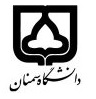 (کاربرگ طرح درس)                   تاریخ بهروز رسانی:               دانشکده     انسانی......................                  نیمسال دوم سال تحصیلی1398/ 1397..بودجهبندی درسمقطع: کارشناسی□/  کارشناسی ارشد□ دکتری□مقطع: کارشناسی□/  کارشناسی ارشد□ دکتری□مقطع: کارشناسی□/  کارشناسی ارشد□ دکتری□تعداد واحد: نظری2 عملی0تعداد واحد: نظری2 عملی0فارسی:نهج البلاغه وحدیثفارسی:نهج البلاغه وحدیثنام درسپیشنیازها و همنیازها:  پیشنیازها و همنیازها:  پیشنیازها و همنیازها:  پیشنیازها و همنیازها:  پیشنیازها و همنیازها:   لاتین: لاتین:نام درسشماره تلفن اتاق:شماره تلفن اتاق:شماره تلفن اتاق:شماره تلفن اتاق:مدرس/مدرسین:   محمد جواد سعدیمدرس/مدرسین:   محمد جواد سعدیمدرس/مدرسین:   محمد جواد سعدیمدرس/مدرسین:   محمد جواد سعدیمنزلگاه اینترنتی:منزلگاه اینترنتی:منزلگاه اینترنتی:منزلگاه اینترنتی: sadi@samnan.ac.ir   پست الکترونیکی: sadi@samnan.ac.ir   پست الکترونیکی: sadi@samnan.ac.ir   پست الکترونیکی: sadi@samnan.ac.ir   پست الکترونیکی:برنامه تدریس در هفته و شماره کلاس: دانشکده انسانی: ساعت16-14برنامه تدریس در هفته و شماره کلاس: دانشکده انسانی: ساعت16-14برنامه تدریس در هفته و شماره کلاس: دانشکده انسانی: ساعت16-14برنامه تدریس در هفته و شماره کلاس: دانشکده انسانی: ساعت16-14برنامه تدریس در هفته و شماره کلاس: دانشکده انسانی: ساعت16-14برنامه تدریس در هفته و شماره کلاس: دانشکده انسانی: ساعت16-14برنامه تدریس در هفته و شماره کلاس: دانشکده انسانی: ساعت16-14برنامه تدریس در هفته و شماره کلاس: دانشکده انسانی: ساعت16-14اهداف درس:آشنایی با نهج البلاغه اهداف درس:آشنایی با نهج البلاغه اهداف درس:آشنایی با نهج البلاغه اهداف درس:آشنایی با نهج البلاغه اهداف درس:آشنایی با نهج البلاغه اهداف درس:آشنایی با نهج البلاغه اهداف درس:آشنایی با نهج البلاغه اهداف درس:آشنایی با نهج البلاغه امکانات آموزشی مورد نیاز:تخته و ویدئو پروژکتورامکانات آموزشی مورد نیاز:تخته و ویدئو پروژکتورامکانات آموزشی مورد نیاز:تخته و ویدئو پروژکتورامکانات آموزشی مورد نیاز:تخته و ویدئو پروژکتورامکانات آموزشی مورد نیاز:تخته و ویدئو پروژکتورامکانات آموزشی مورد نیاز:تخته و ویدئو پروژکتورامکانات آموزشی مورد نیاز:تخته و ویدئو پروژکتورامکانات آموزشی مورد نیاز:تخته و ویدئو پروژکتورامتحان پایانترمامتحان میانترمارزشیابی مستمر(کوئیز)ارزشیابی مستمر(کوئیز)فعالیتهای کلاسی و آموزشیفعالیتهای کلاسی و آموزشینحوه ارزشیابینحوه ارزشیابی800002020درصد نمرهدرصد نمره                                         آشنایی با نهج البلاغه:شیخی نیا                                           آشنایی با نهج البلاغه:شیخی نیا                                           آشنایی با نهج البلاغه:شیخی نیا                                           آشنایی با نهج البلاغه:شیخی نیا                                           آشنایی با نهج البلاغه:شیخی نیا                                           آشنایی با نهج البلاغه:شیخی نیا  منابع و مآخذ درسمنابع و مآخذ درستوضیحاتمبحثشماره هفته آموزشیمعرفی نهج البلاغه وحدیث1توحیددرنهج البلاغه2ایمان و کفر در نهج البلاغه3نبوت در نهج البلاغه                                             4پیامبر اسلام درنهج البلاغه5 البلاغهنهج درامامت 6خلافت در نهج البلاغه7سیاست در نهج البلاغه8جهاد وشهادت درنهج البلاغه9امام مهدی وآخرالزمان درنهج البلاغه10قرآن درنهج البلاغه11معاد درنهج البلاه12مرگ در نهج البلاغه13اخلاق ونهج البلاغه14فتنه و بصیرت در نهج البلاغه15معرفی کتابهای حدیثی شیعه16